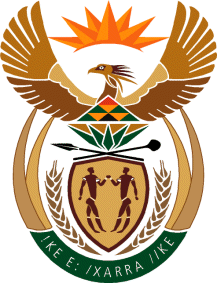 MINISTRY: PUBLIC SERVICE AND ADMINISTRATIONREPUBLIC OF SOUTH AFRICANATIONAL ASSEMBLYQUESTION FOR WRITTEN REPLY DATE:		20 OCTOBER 2017QUESTION NO.: 	3172MS M O MOKAUSE (EFF) TO ASK THE MINISTER OF PUBLIC SERVICE AND ADMINISTRATION:(1)	What are the details including the ranks of service providers and/or contractors from which (a) her department and (b) the entities reporting to her procured services in the past five years;(2)	what (a) service was provided by each service provider and/or contractor and (b) amount was each service provider and/or contractor paid;(3)	(a) how many of these service providers are black-owned entities, (b) what contract was each of the black-owned service providers awarded and (c) how much was each black-owned service provider paid?			NW3496EREPLY: 1.(a) and (b)	In order to respond accurately to the Honourable member regarding this question, the information required is included in the previous Annual Financial Reports in terms of Section 40 of Provincial Finance Management Act, 1 of 1999 and also Auditor-General’s Reports counting five years backward.2(a) and (b) 	Refer to 1(a) and (b).3(a) and (b)	Refer to 1(a) and (b) END 